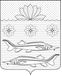 АДМИНИСТРАЦИЯ  ГРИВЕНСКОГО СЕЛЬСКОГО ПОСЕЛЕНИЯКАЛИНИНСКОГО РАЙОНАПОСТАНОВЛЕНИЕ    от 04.03.2020 	                                                                  № 30станица ГривенскаяО внесении изменений в постановление администрации Гривенского сельского поселения Калининского района от 17 мая 2019 года № 86 «Об утверждении Правил содержания и защиты домашних животных в Гривенском сельском поселении Калининского района»В соответствии с Законом Краснодарского края от 2 декабря 2004 года N 800-КЗ "О содержании и защите домашних животных в Краснодарском крае", Уставом Гривенского сельского поселения Калининского района                          п о с т а н о в л я ю:1. Внести в постановление от 17.05.2019 № 86 «Об утверждении Правил содержания и защиты домашних животных в Гривенском сельском поселении Калининского района» следующие изменения:1) раздел 2 дополнить абзацем следующего содержания:"выгул домашних животных - временное нахождение домашних животных в присутствии их владельцев (либо лиц, их заменяющих) на открытом воздухе вне мест их постоянного содержания";2) часть 6.4 раздела 6 изложить в следующей редакции:"6.4. На животное при наличии у него микрочипа, имплантируемого с левой стороны в области шеи, и (или) клейма (татуировки) должен быть оформлен паспорт.".2. Общему отделу администрации Гривенского сельского поселения Калининского района обнародовать настоящее постановление в установленном порядке.3. Контроль за исполнением настоящего постановления оставляю за собой. 4. Постановление вступает в силу со дня его официального обнародования. Глава Гривенского  сельского поселенияКалининского района                                                                                     Л.Г.Фикс